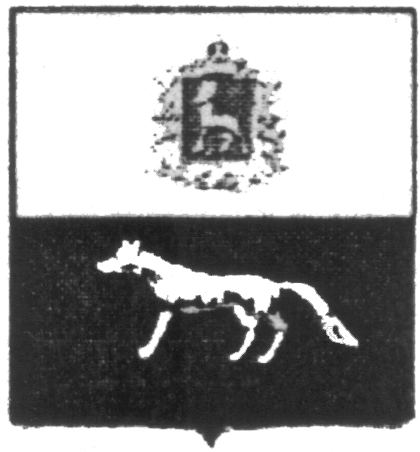 П О С Т А Н О В Л Е Н И Еот 30 ноября 2016 года № 57 О внесении изменений в Приложение к постановлению администрации сельского поселения Сургут муниципального района Сергиевский № 46 от 31.12.2015г. «Об утверждении муниципальной программы «Благоустройство территории сельского поселения Сургут муниципального района Сергиевский» на 2016-2018гг.»В соответствии с Федеральным законом от 06.10.2003 № 131-ФЗ «Об общих принципах организации местного самоуправления в Российской Федерации» и Уставом сельского поселения Сургут, в целях уточнения объемов финансирования проводимых программных мероприятий, Администрация сельского поселения Сургут муниципального района Сергиевский  ПОСТАНОВЛЯЕТ:        1.Внести изменения в Приложение к постановлению Администрации сельского поселения Сургут муниципального района Сергиевский № 46 от 31.12.2015г.  «Об утверждении муниципальной программы «Благоустройство территории сельского поселения Сургут муниципального района Сергиевский» на 2016-2018гг.» (далее - Программа) следующего содержания:        1.1.В Паспорте Программы позицию «Объем финансирования» изложить в следующей редакции:         Планируемый общий объем финансирования Программы составит:  18785,97862 тыс. рублей (прогноз), в том числе:-средств местного бюджета – 18081,08262 тыс.рублей (прогноз):2016 год 4031,30736 тыс. рублей;2017 год 4139,03687 тыс. рублей;2018 год 9910,73839 тыс. рублей.- средств областного бюджета – 704,89600 тыс.рублей (прогноз):2016 год 704,89600 тыс.рублей.2017 год 0,00 тыс. рублей;2018 год 0,00 тыс. рублей.        1.2.В разделе Программы «Срок реализации Программы и источники финансирования» абзац 3 изложить в следующей редакции:         Общий объем финансирования на реализацию Программы составляет 18785,97862 тыс. рублей, в том числе по годам: 	2016 год – 4736,20336 тыс. рублей;	2017 год – 4139,03687 тыс. рублей;	2018 год – 9910,73839 тыс. рублей.         1.3. Раздел Программы «Перечень программных мероприятий» изложить в следующей редакции:     2.Опубликовать настоящее Постановление в газете «Сергиевский вестник».    3.Настоящее Постановление вступает в силу со дня его официального опубликования.	Глава сельского поселения Сургут муниципального района Сергиевский                                            С.А. Содомов Наименование бюджетаНаименование мероприятийСельское поселение СургутСельское поселение СургутСельское поселение СургутНаименование бюджетаНаименование мероприятийЗатраты на 2016 год, тыс.рублейЗатраты на 2017 год, тыс.рублейЗатраты на 2018 год, тыс.рублейМестный бюджетУличное освещение2112,88100--Местный бюджетТрудоустройство безработных, несовершеннолетних (сезонно)150,43807--Местный бюджетУлучшение санитарно-эпидемиологического состояния территории94,72800--Местный бюджетБак. анализ воды---Местный бюджетПрочие мероприятия1673,260294139,036879910,73839Местный бюджетИТОГО4031,307364139,036879910,73839Областной бюджетСубсидия на решение вопросов местного значения704,89600--Областной бюджетИТОГО704,896000,000000,00000            ВСЕГО            ВСЕГО4736,203364139,036879910,73839